新 书 推 荐中文书名：《失踪的人们》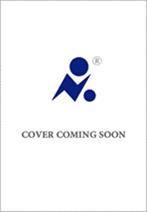 英文书名：THOSE WHO GO MISSING作    者：Marybeth Whalen出 版 社：Harper Muse / HarperCollins代理公司：UTA/ANA/Lauren页    数：336页出版时间：2024年秋代理地区：中国大陆、台湾审读资料：电子稿类    型：惊悚悬疑玛丽贝斯·惠伦（Marybeth Whalen）的《失踪的人们》（THOSE WHO GO MISSING）是一部高端心理小说，讲述了在一个偏僻的南方小镇，一个小男孩失踪后，四个人的生活发生了不可逆转的变化，21年后，这个雪藏已久的案件又发现了新的证据。作者著有五部小说，销量超过五十万册“多层次的人物形象升华了惠伦这部情节优雅的犯罪小说。大量隐藏的爱情故事和小镇闲话会让读者手不释卷”。《出版人周刊》对作者前作《只有她一人》（ONLY EVER HER）的评论内容简介：在弟弟戴维（Davy）失踪二十年后，萨德斯·马尔科（Thaddeus Malcor）写了一本畅销回忆录，讲述了他的家庭经历，因公众对真实犯罪的痴迷而获得成功并声名鹊起。但是，在他的巡回售书活动期间，戴维失踪当晚所穿的那件独特的“回到未来”风格的夹克被发现，对这起悬案的调查重新开始，并引发了媒体的疯狂报道。萨德斯被召唤回家，面对他留下的抛在身后的人际关系，以及他自己在那个致命夜晚的罪责。萨德斯疏远的母亲塔碧莎·马尔科（Tabitha Malcor）从未从失去她优秀的儿子的痛苦中走出来，她的人际关系也没有恢复。现在，马戏团来到了镇上，她必须面对疏远的丈夫，才能度过接下来的难关。与此同时，安妮莎·韦弗（Anissa Weaver）还是个孩子，在 1985 年那个致命的夜晚，她遇到了戴维，并失去了他。为了做好马尔科尔家族公共信息官的工作，她默默地处理着自己所知道的关于戴维失踪的事情，以及她本可以采取哪些不同的方法来拯救戴维。还有戈登·斯威夫特（Gordon Swift），他一直是戴维绑架案的主要嫌疑人。戈登面临着新一轮的质疑、责难和审判，所有这些都是他努力想要平息的，因为围绕他的嫌疑越来越大。在这个充满希望的故事中，痛苦的真相和挥之不去的内疚涌上心头，最终达到救赎的顶峰。作者简介：玛丽贝斯·梅休·惠伦（Marybeth Mayhew Whalen）著有《秘密之物》（THIS SECRET THING）、《只有她一人》（ONLY EVER HER）、《当我们值得》（WHEN WE WERE WORTHY）、《我们希望的真相》（THE THINGS WE WISH WERE TRUE）等五部小说，销量超过五十万册。玛丽贝斯很早以前就获得了北卡罗来纳州立大学英语专业学士学位，主修写作和编辑，此后一直从事写作。玛丽贝斯和丈夫科特是六个孩子的父母。玛丽贝斯是北卡罗来纳州夏洛特人，现在住在北卡罗来纳州日落海滩。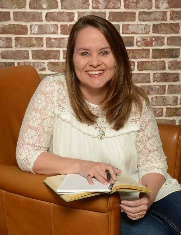 感谢您的阅读！请将反馈信息发至：版权负责人Email：Rights@nurnberg.com.cn安德鲁·纳伯格联合国际有限公司北京代表处	北京市海淀区中关村大街甲59号中国人民大学文化大厦1705室, 邮编：100872电话：010-82504106,   传真：010-82504200公司网址：http://www.nurnberg.com.cn书目下载：http://www.nurnberg.com.cn/booklist_zh/list.aspx书讯浏览：http://www.nurnberg.com.cn/book/book.aspx视频推荐：http://www.nurnberg.com.cn/video/video.aspx豆瓣小站：http://site.douban.com/110577/新浪微博：安德鲁纳伯格公司的微博_微博 (weibo.com)微信订阅号：ANABJ2002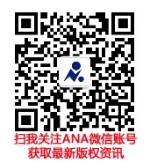 